       Third Sunday in Lent       Sunday, March 24, 2019Welcome! Please sign the red attendance pad as it passes down your pew. If you are a first-time visitor, please complete a yellow card and drop in the offering plate. For prayer requests, simply complete a blue card and place it in the offering plate for inclusion in today’s Pastoral Prayer.       Order of WorshipWelcome & Announcements                                                                  Mary Brown*Passing of the Peace                      ”The Family of God”                          Mary BrownThe Chiming of the Hour and Procession of the Acolyte*Call to Worship                  “Jesus, Keep Me Near the Cross”            UMH 301 vs.1*Scripture Reading                                 Isaiah 55:1-9                                Mary Brown*Hymn                                    “Beneath the Cross of Jesus”                     UMH 297*Offertory Prayer					                    Mary BrownOffertory                                                                                        *Doxology				  			             UMH 95Pastoral Prayer/The Lord’s Prayer                                                        Rev. Dan GurleyPastor’s Pals                                                                                                                Rev. Gurley*Apostles’ Creed                                                                                    Mary Brown UMH 881*Gloria Patri                                                                                                                         UMH 70*Hymn		              “When I Survey the Wondrous Cross”                UMH 298Anthem                                                   “Accolade For Bells”                        FUMC Ringers*Scripture Reading & Prayer        1 Corinthians 10:12-13                         Rev. GurleyMessage                                       “Standing At The Crossroads”                   Rev. Gurley*Hymn of Invitation              “When We All Get to Heaven”                      UMH 701*Benediction	              	                                                          Rev. Gurley*Benediction Song                      “The Power Of The Cross”                     See Screens*Postlude*Congregation stands UMH=United Methodist Hymnal, TFWS=The Faith We Sing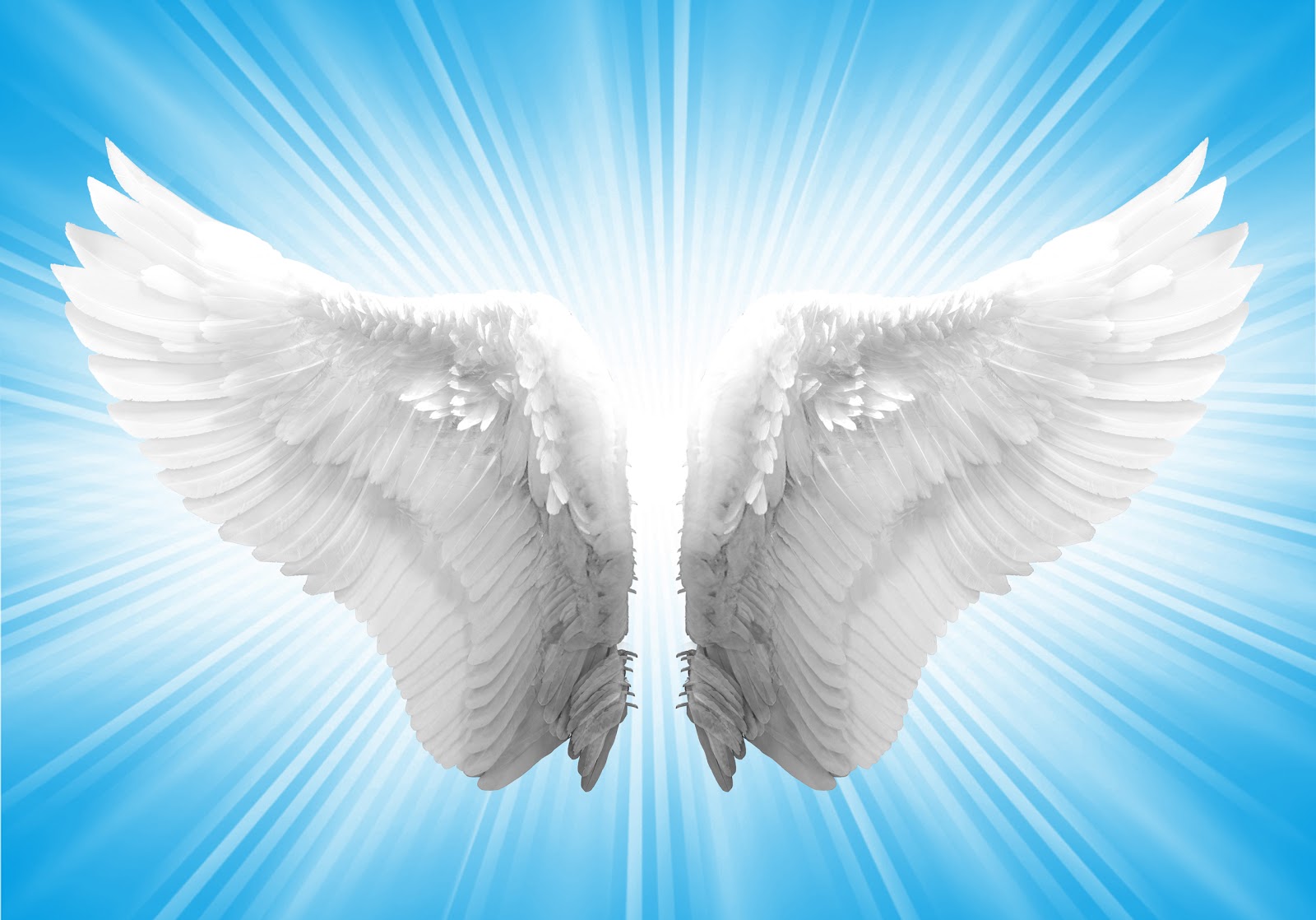 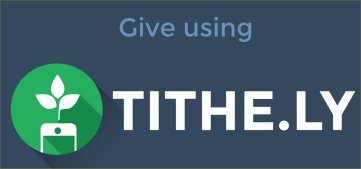 Church Staff:             			Senior Pastor:	Rev. Dan Gurley					dan@fumcmabank.com			       Custodian:	Kim Grimes	    Director of Communications:	Kelly Sasenbery					kelly@fumcmabank.com                  Director of Music Ministries:	Aaron Strum					aaron@fumcmabank.comFinancial Administrator:	Rhonda Jones					rhonda@fumcmabank.com		      Nursery Attendants:	Yolanda & Carolyn Jimenez                 Office Administrator & Pianist:	Lance Douglas Gutierrez					lance@fumcmabank.com         Organist:  Janice Sutton                    Student Ministries Director:  Olivia Pannell                                                                              olivia@fumcmabank.comChurch Hours: Monday - Thursday: 9:00 a.m. – 3:00 p.m.Friday & Saturday: Closed   Helping Hands Desk:Tuesday – Thursday9:00 - 11:00 a.m. – 1:00 - 3:00 p.m.                Sunday Schedule: Sunday School at 9:00 a.m. for all ages.Worship at 10:00 a.m.                                                       *Holy Communion is shared on the 1st Sunday of each month. On all other Sundays, communion is available in the                                                               Wesley Chapel immediately after service.Ⓒ2019 FUMC Mabank, All rights reserved. CCLI #183424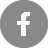 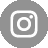 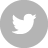 Third Sunday in LentSunday, March 24, 201910:00 a.m. Worship Service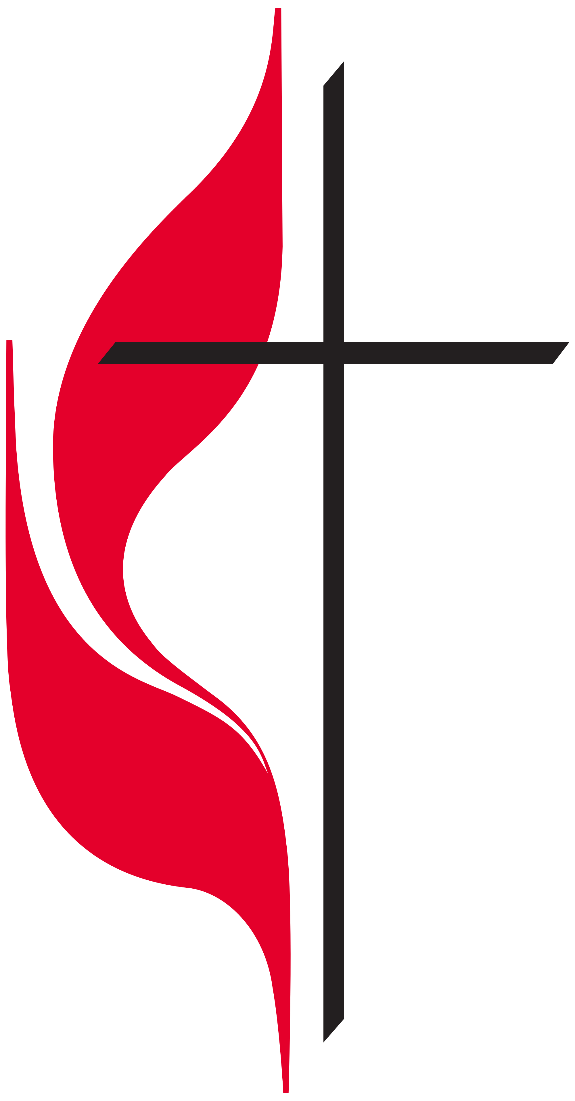 First United Methodist Church of Mabank, TX501 South Third StreetMabank, TX  75147Phone:  903-887-3691  Fax:  903-887-0670www.fumcmabank.com